DL-SE 10-165T-EN54 Diffusori di designIl diffusore sonoro dovrà essere del tipo a plafoniera da incasso in controsoffitto, costituito con anello, griglia e calotta antifiamma in acciaio colore bianco (RAL9010) e anello a basso profilo. L’altoparlante full-range da 165 mm, completo di trasformatore per linea a tensione costante 100 V con connettore WAGO 221, all’interno completo di termofusibile.L’anello del diffusore, dovrà essere dotato di due molle auto-bloccanti per l’installazione in controsoffitto.Certificato EN54-24 – 1438-CPR-0642Dovrà inoltre avere le seguenti caratteristiche tecniche:Potenza				10 / 5 / 2,5 WImpedenza (100V)		1.000 / 2.000 / 4.000 ΩGamma frequenze		56 ÷ 18.000 HzRisposta in frequenza		63 ÷ 16.000 HzSPL 1W/1m, peak		97,0 dBSPL 1W/4m, peak		85,0 dBSPL P max/4m, peak		94,2 dBSensibilità EN54-24, 1W/4m	80,0 dBSensibilità IEC 268-5, 1W/1m	100,0 dBDispersione -6dB, 500Hz		h/v 180°Dispersione -6dB, 1KHz		h/v 180°Dispersione -6dB, 2KHz		h/v 128°Dispersione -6dB, 4KHz		h/v 94°Dimensioni			220 x 104 mmGrado protezione		IP 21Peso netto			1,1 kgØ taglio				194/202 mmTemperatura di funzionamento	-10 ÷ +55 °CLe caratteristiche richieste si riferiscono al modello BLUEPRINT DL-SE 10-165T-EN54 o similare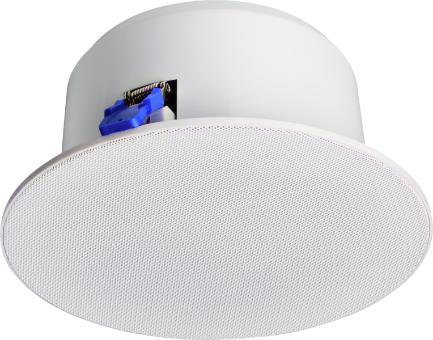 